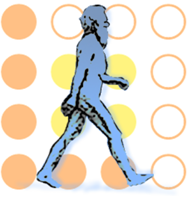 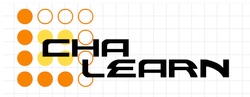 Fact sheetExplainable Computer Vision WorkshopandJob Candidate Screening CoopetitionInterpretable Prediction using Hand-picked Features Feb 17th, 20171. Team details1.1 Team name: ROCHCI1.2 Team leader name: Md. Iftekhar Tanveer1.3 Team leader address, phone number and email: 606 Computer Studies Building, University of Rochester, Rochester, NY – 14620+19016041226itanveer@cs.rochester.edu1.4 Rest of the team members:Iftekhar Naim <iftekhar.naim@gmail.com>Shantonu Hossain <shantonu.hossain@gmail.com>Rafayet Ali <rafayet079@gmail.com>M. Ehsan Hoque <mehoque@gmail.com>1.5 Team website URL (if any): http://cs.rochester.edu/hci/1.6 Affiliation: University of Rochester2. Contribution details2.1 Title of the contribution: Interpretable Prediction using Hand-picked Features 2.2 Final score:2.3 General method description:Overview of the proposed approach:We use hand-tuned features and simple boosting techniques for building interpretable prediction models. The facial features were collected using facial tracker [1], SHORE face analysis tool [2], prosody features were collected using PRAAT [3], and some other manually decided features from the transcripts. We used gradient boosting regression for the prediction model.The proposed method uses / takes advantage of personality traits? NoCoopetition: can your code be shared among other participants for the second stage of the challenge? YesTotal method complexity: UnknownWhich pre-trained or external methods/models have been used (for any stage, if any):All the features were extracted using pre-trained and established algorithms (described in overviews)Which additional data has been used in addition to the provided ChaLearn training and validation data (at any stage, if any): None. The necessary information was extracted from the provided datasetQualitative advantages of the proposed solution: Interpretable models Results of the comparison to other approaches (if any): NoneNovelty degree of the solution and if is has been previously published: None2.4 GitHub URL for the project: https://github.com/ROC-HCI/chalearn_coopetition_20172.5 References: See later2.6 Representative image / diagram of the method: N/A2.7 Describe data preprocessing techniques applied: N/A3. Visual Analysis 3.1 Features / Data representation: SHORE and facial features 3.2 Dimensionality reduction: None 3.3 Model: N/A3.4 Learning strategy: Gradient Boosting Regression 3.5 Other techniques: N/A 3.6 Method complexity: Unknown4 Personality Trait recognition from Visual data 4.1 Features / Data representation: Discussed above4.2 Dimensionality reduction: None 4.3 Model: N/A 4.4 Learning strategy: Gradient Boosting Regression4.5 Other techniques: N/A 4.6 Method complexity: Unknown5 Personality Trait recognition from Audio data5.1 Features / Data representation: Pitch, Intensity 5.2 Dimensionality reduction: None 5.3 Model: N/A 5.4 Learning strategy: Gradient Boosting Regression 5.5 Other techniques: N/A 5.6 Method complexity: Unknown6 Personality Trait recognition from ASR/text data6.1 Features / Data representation: Hand picked 6.2 Dimensionality reduction: None 6.3 Model: N/A 6.4 Learning strategy: Gradient Boosting Regression 6.5 Other techniques: N/A 6.6 Method complexity: Unknown7 Multimodal Personality Trait recognition 7.1 Data Fusion Strategies: Feature-level8 Other details8.1 Language and implementation details (including platform, memory, parallelization requirements): Python, heterogeneous systems8.2 Human effort required for implementation, training and validation?: Yes8.3 Training/testing expended time?: Unrecorded8.4 General comments and impressions of the challenge? what do you expect from a new challenge in face and looking at people analysis? None9 References[1] https://github.com/go2chayan/FacialAction[2] https://www.iis.fraunhofer.de/en/ff/bsy/tech/bildanalyse/shore-gesichtsdetektion.html[3] http://www.fon.hum.uva.nl/praat/